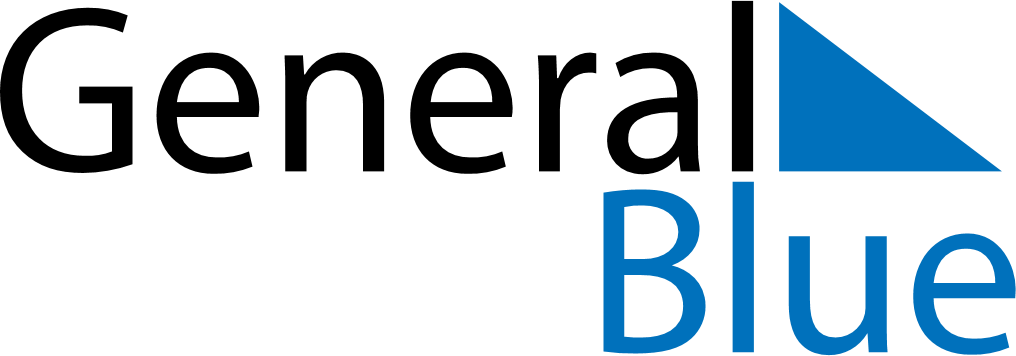 Weekly Meal Tracker February 18, 2019 - February 24, 2019Weekly Meal Tracker February 18, 2019 - February 24, 2019Weekly Meal Tracker February 18, 2019 - February 24, 2019Weekly Meal Tracker February 18, 2019 - February 24, 2019Weekly Meal Tracker February 18, 2019 - February 24, 2019Weekly Meal Tracker February 18, 2019 - February 24, 2019MondayFeb 18TuesdayFeb 19TuesdayFeb 19WednesdayFeb 20ThursdayFeb 21FridayFeb 22SaturdayFeb 23SundayFeb 24BreakfastLunchDinner